Date: May 10th, 2018When: Tarleton State University Stephenville, TX	Event Check-In 12:30-1:00 p.m. at the Ag Center, Ag Mechanics Building 	Contest Begins at 1:30 p.m. 	Awards Dinner at 6:00 p.m. Other Details: A team consist of 4 members Entry fees are $100 per team. (This includes 5 tickets to the award dinner) Anyone can enter, NOT limited to state winnersExtra awards dinner tickets may be purchased for $25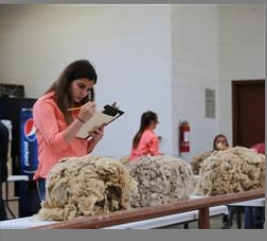 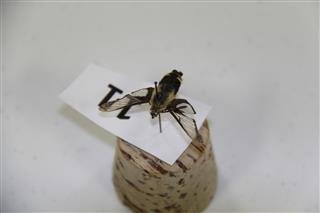 